Строение и особенности растения чеснока.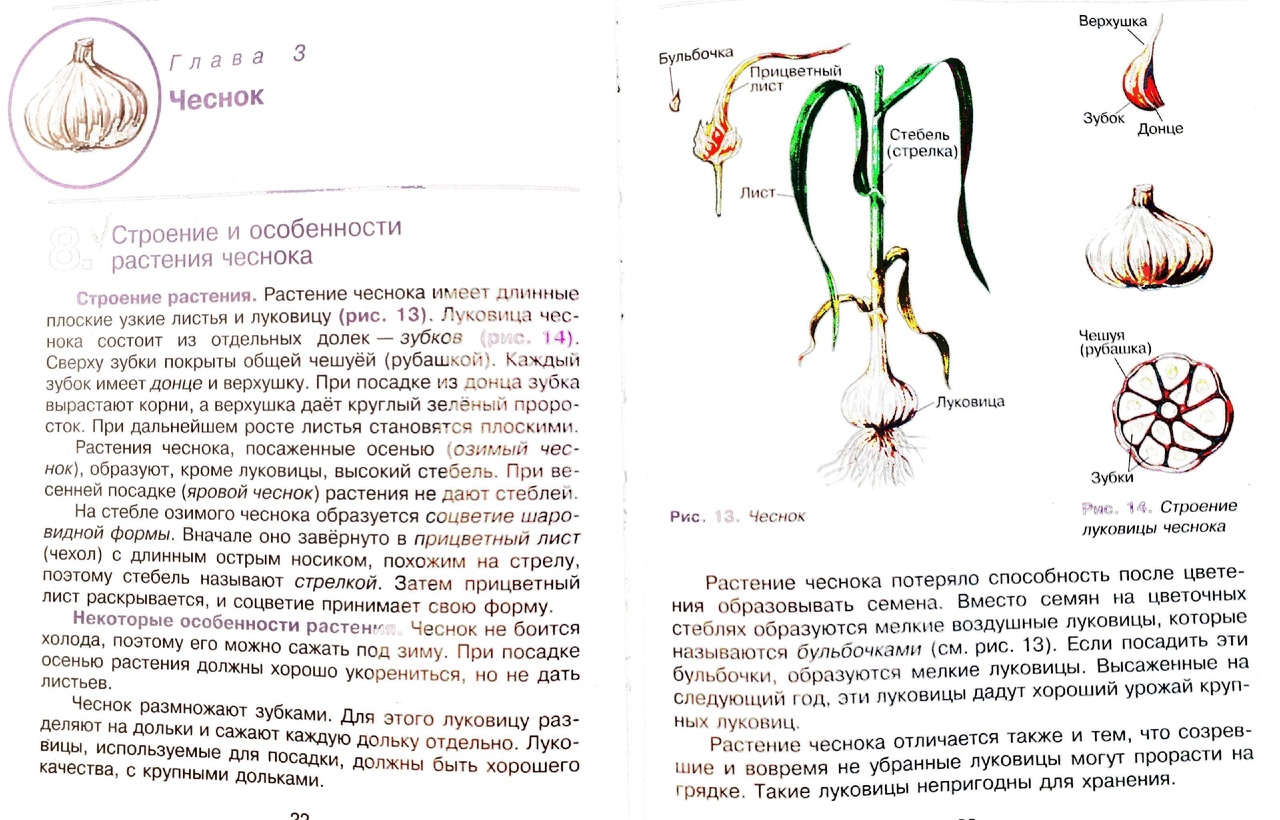 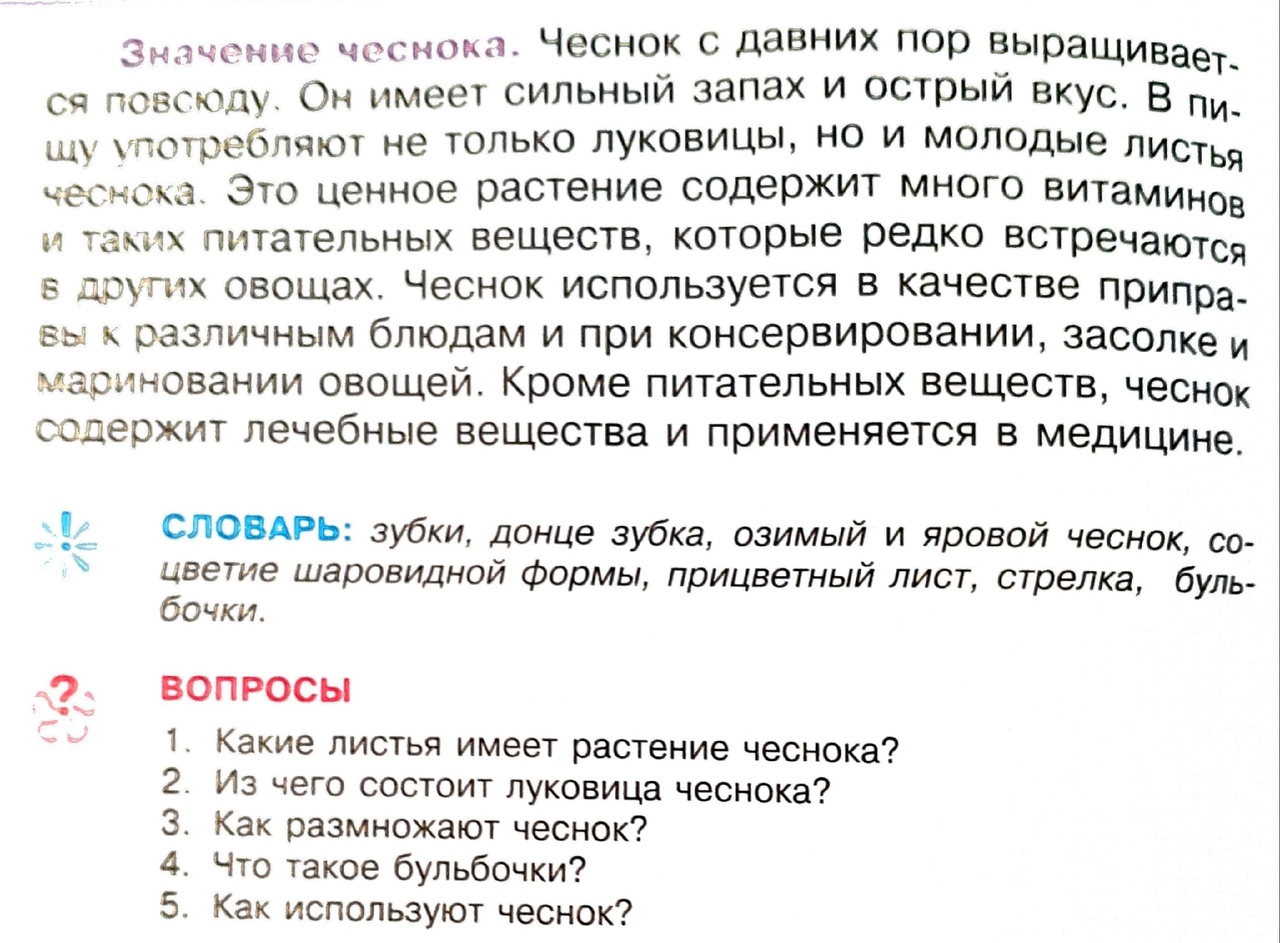 Задание: Устно ответить на вопросы.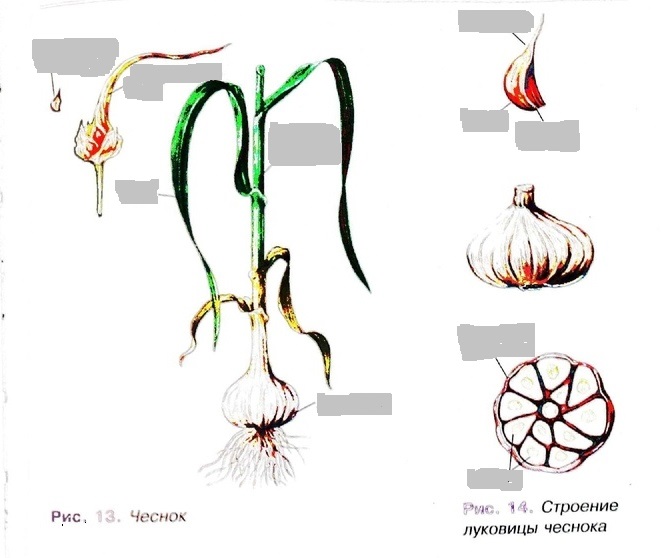 Подписать строение растения чеснока и строение луковицы чеснока.